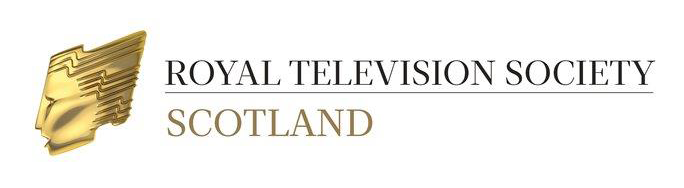 
Monday 31 OctoberRTS SCOTLAND ANNOUNCES WINNERS OF THE 2022 PROGRAMME AWARDSScotland’s television industry was celebrated at an award ceremony in Glasgow last night (Sunday 30th), as the Royal Television Society (RTS) Scotland announced the winners of the 2022 Programme Awards.Presenters Des Clarke, Shereen Cutkelvin and Lawrence Chaney handed out 25 awards to winners at Glasgow’s Fruitmarket.  Among those receiving gongs were crime and mystery thriller Guilt (Expectation and Happy Tramp/BBC Scotland and BBC2) which won Best Drama; Antiques Road Trip (STV Studios/BBC One) for Best Daytime Programme; and STV News at Six picked up gold in the News category. Darren McGarvey’s Class Wars (Tern Television/BBC Scotland) won the Documentary and Specialist Factual Award, with Darren also crowned On-Screen Personality 2022.I Can’t Breathe: Black and Dead in Custody (BBC Scotland) won in Current Affairs, and Stef Smith picked up the Writer award for Float (Black Camel Pictures/BBC Scotland). There were two Gaelic winners on the night including Cum Suil Orm (Corran Media for BBC Alba) in Children’s and Ceol is Cradh (Sgeul Media for BBC Alba) in Documentary and Specialist Factual: Arts.The Outstanding Contribution Award was presented to Sound specialist, Jim Hunter. Jim has decades of experience working in studio and OB Sound, supervising audio on a huge number of network programming such as Weakest Link, The Hit List and The Royal Edinburgh Military Tattoo.  In addition to mentoring junior colleagues, he has also spent years promoting sound education in colleges and universities across Scotland, contributing significantly to the craft skills in this important field.The full list of winners can be found below and here: 
https://rts.org.uk/award/rts-scotland-awards-2022-winnersPresenter Des Clarke said: “What a night! TV has kept so many people going over the past couple of years and it was fantastic to see so much of the talent we have here in Scotland enjoy a cracking night, celebrating the brilliant people, skills and creativity right across our TV industry.”Stephen O’Donnell, Chair of RTS Scotland, said: “TV continues to inform, entertain and inspire millions of people every single day and it was fantastic to welcome everyone back in person to recognise the great work that hit screens in 2021.  It was a fiercely competitive shortlist and I’d like to wish huge congratulations to all the winners and the nominees.”The RTS is an educational charity promoting the art and science of television, organising informative and entertaining events and making connections with professionals across the industry and those hoping to break into television. The RTS Scotland Programme Awards 2022 are sponsored by Channel 4, ScreenSkills, Screen Scotland and The Nerve.Media Contact: Kirstin Stevenson, RTS Scotland Committee |kirstin.stevenson@stv.tv |07803970106RTS SCOTLAND PROGRAMME AWARDS 2022 – WINNERS
Entertainment and FeaturesExtraordinary Escapes with Sandi Toksvig (Tuesday’s Child Scotland for Channel 4)Documentary and Specialist Factual: ArtsCèol is Cràdh (Sgeul Media for BBC ALBA)Children’sCum Suil Orm (Corran Media for BBC ALBA)DirectorMatt Pinder - The Hunt for Bible John (Firecrest Films for BBC Scotland)Documentary and Specialist FactualDarren McGarvey’s Class Wars (Tern Television Productions for BBC Scotland)Short FormEveryman (Bombito Productions for Scottish Documentary Institute)Current AffairsI Can’t Breathe: Black and Dead in Custody (BBC Scotland for BBC One)WriterStef Smith - Float (Black Camel Pictures for BBC Scotland)ComedyHow We Forgot To Save The Planet (BBC Studios for Channel 4)Craft: EditingAudrey McColligan - The Hunt for Bible John (Firecrest Films for BBC Scotland)On-Screen PersonalityDarren McGarveySport ProgrammeUndisputed: The Life and Times of Ken Buchanan (TVI Vision for BBC Scotland)Young Journalist (presented in memory of George Sinclair)Katie McEvinney, BBC ScotlandDocumentary and Specialist Factual: Science and Natural HistoryDolly: The Sheep That Changed the World (Tern Television Productions for BBC Scotland)Documentary and Specialist Factual: HistoryMark Walters: In the Footsteps of Andrew Watson (14th Floor Productions for BBC Scotland)CameraJulian Schwanitz - Killing Escobar (Two Rivers Media for BBC Scotland)Animation and VFXLife Beyond Earth (Revenant)NewsSTV News at Six (Central), STVDramaGuilt (Expectation and Happy Tramp for BBC Scotland and BBC Two)DaytimeAntiques Road Trip (STV Studios for BBC One)Craft: SoundKahl Henderson, Iain Anderson, Sam Biggs and Stuart Bruce for Vigil (World Productions for BBC One)Craft: Post Production - Graphics and TitlesLife Beyond Earth (Revenant)Live EventNa Trads 2021 (Beezr Studios for BBC ALBA)Student Television AwardColleen Bell - The Space I Occupy (STV Player)Outstanding Contribution AwardJim HunterEnds.